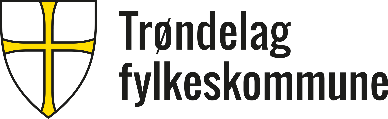 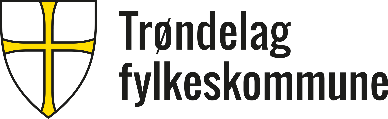 Olav Duun vgs Bekreftelse på at foresatte skal ha foresattetilgang på Skolearena for elev som er over 18 år 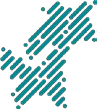 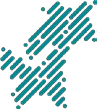 Jeg bekrefter at min(e) foresatt(e) kan få foresattetilgang på Skolearena selv om jeg er over 18 år. Navn foresatt(e):  Navn:  Født:  Basisgruppe:  Dato: Underskrift elev: 